October 2018This Position Description is a guide and will vary from time to time and between services and/or units to meet changing service needsThe Administrator will be successful when:PERSON SPECIFICATION:The intent of this position description is to provide a representative summary of the major duties and responsibilities performed in this job classification.  Employees may be requested to perform job related tasks other than those specifiedPOSITION DESCRIPTION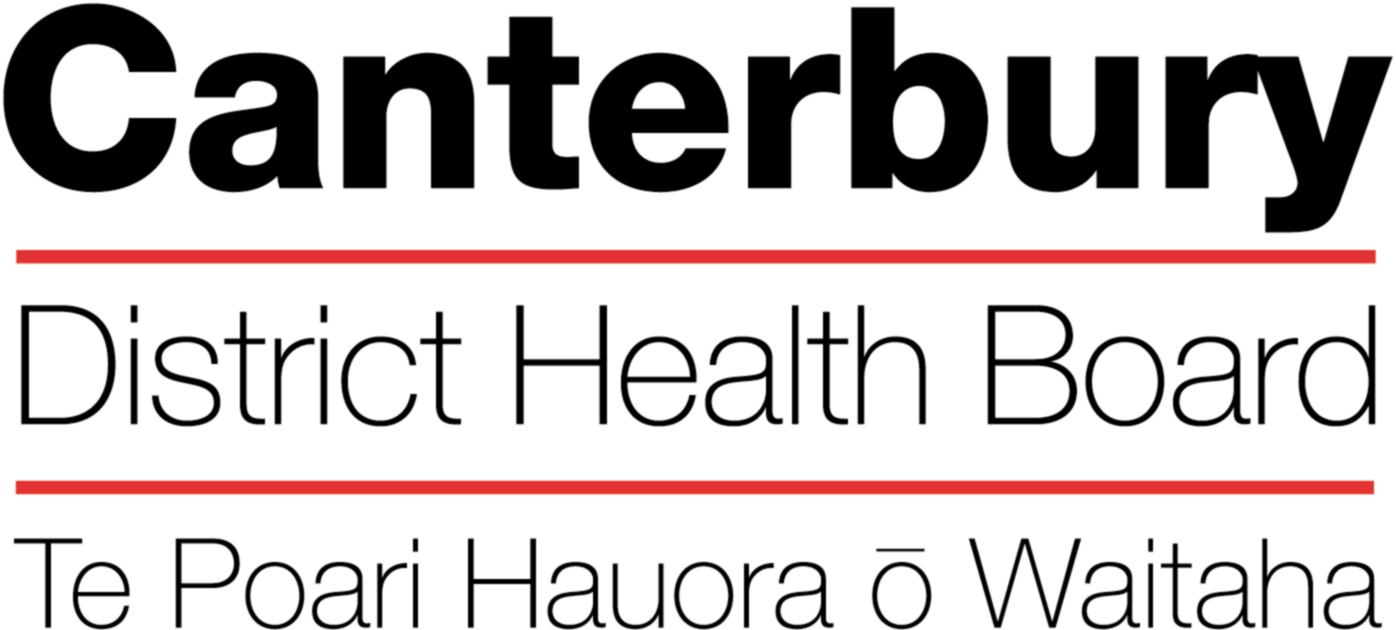 The Canterbury District Health Board is committed to the principles of the Treaty of Waitangi and the overarching objectives of the New Zealand health and disability strategies.The Canterbury District Health Board is committed to the principles of the Treaty of Waitangi and the overarching objectives of the New Zealand health and disability strategies.The Canterbury District Health Board is committed to the principles of the Treaty of Waitangi and the overarching objectives of the New Zealand health and disability strategies.The Canterbury District Health Board is committed to the principles of the Treaty of Waitangi and the overarching objectives of the New Zealand health and disability strategies.Organisational VisionThe Canterbury District Health Board’s vision is to promote, enhance and facilitate the health and wellbeing of the people of the Canterbury District. Organisational ValuesThe Canterbury DHB is committed to being an excellent and caring funder / provider of health and hospital services.  Integral to the achieving of our vision, goals and objectives of the DHB are the values of the organisation:Care & respect for othersIntegrity in all we doResponsibility for outcomesOrganisational VisionThe Canterbury District Health Board’s vision is to promote, enhance and facilitate the health and wellbeing of the people of the Canterbury District. Organisational ValuesThe Canterbury DHB is committed to being an excellent and caring funder / provider of health and hospital services.  Integral to the achieving of our vision, goals and objectives of the DHB are the values of the organisation:Care & respect for othersIntegrity in all we doResponsibility for outcomesOrganisational VisionThe Canterbury District Health Board’s vision is to promote, enhance and facilitate the health and wellbeing of the people of the Canterbury District. Organisational ValuesThe Canterbury DHB is committed to being an excellent and caring funder / provider of health and hospital services.  Integral to the achieving of our vision, goals and objectives of the DHB are the values of the organisation:Care & respect for othersIntegrity in all we doResponsibility for outcomesOrganisational VisionThe Canterbury District Health Board’s vision is to promote, enhance and facilitate the health and wellbeing of the people of the Canterbury District. Organisational ValuesThe Canterbury DHB is committed to being an excellent and caring funder / provider of health and hospital services.  Integral to the achieving of our vision, goals and objectives of the DHB are the values of the organisation:Care & respect for othersIntegrity in all we doResponsibility for outcomesPOSITION TITLE:POSITION TITLE:Administrator Administrator REPORTS TO (Title):REPORTS TO (Title):Service Manager – Forensic Pathology and Mortuary ServiceService Manager – Forensic Pathology and Mortuary ServiceREPORTS ON A DAILY BASIS TO:REPORTS ON A DAILY BASIS TO:Service Manager - Forensic Pathology and Mortuary ServiceService Manager - Forensic Pathology and Mortuary ServicePRINCIPAL OBJECTIVEPRINCIPAL OBJECTIVEPRINCIPAL OBJECTIVEPRINCIPAL OBJECTIVETo provide secretarial services, administrative support and project work to assist the Forensic Pathology and Mortuary Service in meeting the objectives and targets of the service.To provide secretarial services, administrative support and project work to assist the Forensic Pathology and Mortuary Service in meeting the objectives and targets of the service.To provide secretarial services, administrative support and project work to assist the Forensic Pathology and Mortuary Service in meeting the objectives and targets of the service.To provide secretarial services, administrative support and project work to assist the Forensic Pathology and Mortuary Service in meeting the objectives and targets of the service.FUNCTIONAL RELATIONSHIPS:FUNCTIONAL RELATIONSHIPS:FUNCTIONAL RELATIONSHIPS:FUNCTIONAL RELATIONSHIPS:INTERNALLY:INTERNALLY:INTERNALLY:INTERNALLY:1Service ManagerService ManagerService Manager2Clinicians    Clinicians    Clinicians    3Mortuary Technicians Mortuary Technicians Mortuary Technicians 4Canterbury Health Laboratory Staff (CHL)Canterbury Health Laboratory Staff (CHL)Canterbury Health Laboratory Staff (CHL)5All CDHB staffAll CDHB staffAll CDHB staffEXTERNALLY:EXTERNALLY:EXTERNALLY:1Coroners National Initial Investigation Office (NIIO)Coroners National Initial Investigation Office (NIIO)2The Institute of Environmental Science and Research  (ESR)The Institute of Environmental Science and Research  (ESR)3Whanau of Tūpāpaku (deceased)Whanau of Tūpāpaku (deceased)4Police Police 5Coronial Offices nationwideCoronial Offices nationwide6Ministry of JusticeMinistry of Justice7Staff from other District Health Boards Staff from other District Health Boards  Effectively communicate with all internal and external clientsWritten work is well presented and accurate.Letters, reports are completed within set timeframes.All enquires and requests from DHB staff, NIIO, Police and other external agencies are responded to promptly and appropriate action taken.Effective working relationships are maintained with staff from other departments within CDHB mortuary services and across the South Island.Good public relations and communication skills are practised at all times.A broad knowledge of coronial jurisdiction and practice is developed and maintained. Data entry of relevant information is completed All CDHB patient management systems are updated for accurate reporting and service planning.All data is entered into a secure Forensic data base accurately and in a timely manner.Follow up as required on reporting of test results for Tūpāpaku.Undertake other duties and projects as reasonably directed by the Service Manager Leader from time to timeAssistance with the overall service provision as workload determines.Additional duties are carried out in the best interest of the service and in a competent, enthusiastic and efficient manner.Communication Positive and professional behaviours in all relationships.Communication is clear, open, accurate and responsible.Confidentiality is maintained.Proactively seeks feedback.Minutes that are recorded and circulated are read and actioned appropriately.Contribute to a supportive environment in order to create a high functioning service.QualityA quality service is provided by taking an active role in quality activities and identifying areas of improvement.Be familiar with and apply the appropriate organisational and divisional policies and procedures.Assist in ensuring that the Mortuary continues to meet IANZ standards.Health and SafetyMaintain a high quality, safe and secure work environment by following relevant Canterbury DHB and divisional policies, protocols and standards.All Canterbury DHB safe work procedures and instructions are observedOwn safety and that of others is ensuredAll hazards or potential hazards are immediately reportedProtective equipment is used when appropriate and protective clothing is worn when requiredUnsafe work situations are made safe or, if they cannot, the supervisor or manager is informedWorkplace hazards and employees health is monitoredAll accidents or incidents are promptly reported to your managerThe Canterbury DHB’s rehabilitation plan, to ensure an early and durable return to work, is activated when required Advice is sought from your manager if you are unsure of any work practiceLeadership Capabilities (as per the Leadership Capability Framework)Leadership Capabilities (as per the Leadership Capability Framework)Dimension Description Display self-knowledgeActively seeks feedback on opportunities to improveBuilds relationships and mobilise supportCommunicate and influence othersCommunicate a vision and sense of purposeInspire a sense of purpose and commitment Stimulate innovation and create immediate wins  Model and cultivate innovation and creative practicesConsolidate and continuously improve on strategic changeIdentify change imperative and opportunities Fosters a positive cultureEmbrace difference and diversityQualifications & Experience Qualifications & Experience Essential:Excellent keyboard skills (typing speed of 50-70 wpm)Technically savvy – quick at picking up new applications/systemsExcellent customer service skills – people focusedExcellent organisational, time management and problem solving skillsInterest and skill in project managementAbility to achieve accuracy and maintain attention to detailAbility to meet deadlines and work unsupervisedIntermediate user in the Microsoft suite of products e.g. Word, Outlook, ExcelHigh level of written and verbal communication skillsDemonstrated perceptiveness and a proactive approach in an administrator role.A team playerDesired: Administrative experience in a health or social sector related field Knowledge of medical terminologyAwareness of people of differing cultural backgrounds particularly when dealing with loss  and griefEssential:Excellent keyboard skills (typing speed of 50-70 wpm)Technically savvy – quick at picking up new applications/systemsExcellent customer service skills – people focusedExcellent organisational, time management and problem solving skillsInterest and skill in project managementAbility to achieve accuracy and maintain attention to detailAbility to meet deadlines and work unsupervisedIntermediate user in the Microsoft suite of products e.g. Word, Outlook, ExcelHigh level of written and verbal communication skillsDemonstrated perceptiveness and a proactive approach in an administrator role.A team playerDesired: Administrative experience in a health or social sector related field Knowledge of medical terminologyAwareness of people of differing cultural backgrounds particularly when dealing with loss  and grief